Workshop Model Planning Guide							Date: Workshop Model for Secondary Science

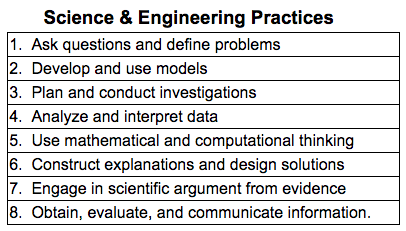 10-20 min:  Mini LessonOpening discussion about something relevant to the topic of study. 20-30min:  Independent Work Students work on something alone.20-30min:  Group WorkStudents work to complete a task as a small group5-10min:  SharingTeacher leads students to share what they learned in class today. Group time and Independent time may be interchanged.  Incorporate the SEPs daily.MondayTuesdayWednesdayThursdayFridayMini-LessonIndependent WorkGroup WorkSharing